Preencher todos os campos sem rasura e de forma legível. Somente serão aceitas inscrições com todas as informações. 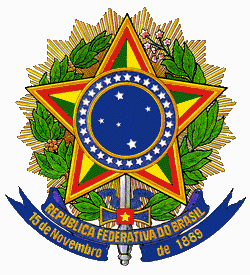 UNIVERSIDADE FEDERAL DE RONDONÓPOLISINSTITUTO DE CIÊNCIAS AGRÁRIAS E TECNOLÓGICASCOORDENAÇÃO DO PROGRAMA DE PÓS-GRADUAÇÃO EM ENGENHARIA AGRÍCOLAFORMULÁRIO DE INSCRIÇÃO (ANEXO II) – MESTRADO Processo Seletivo 2024/11. IDENTIFICAÇÃO DO CANDIDATO1. IDENTIFICAÇÃO DO CANDIDATO1. IDENTIFICAÇÃO DO CANDIDATO1. IDENTIFICAÇÃO DO CANDIDATO1. IDENTIFICAÇÃO DO CANDIDATO1. IDENTIFICAÇÃO DO CANDIDATO1. IDENTIFICAÇÃO DO CANDIDATO1. IDENTIFICAÇÃO DO CANDIDATO1. IDENTIFICAÇÃO DO CANDIDATONome Completo ________________________________________________________________________Nome Completo ________________________________________________________________________Nome Completo ________________________________________________________________________Nome Completo ________________________________________________________________________Nome Completo ________________________________________________________________________Nome Completo ________________________________________________________________________Nome Completo ________________________________________________________________________Nome Completo ________________________________________________________________________Foto 3x4 Data Nascimento ____/____/____Estado Civil ____________Estado Civil ____________Sexo M ( ) F ( )Sexo M ( ) F ( )Nacionalidade _______________________Nacionalidade _______________________Nacionalidade _______________________Foto 3x4 No. Título Eleitor  ____________________________________________ No. Título Eleitor  ____________________________________________ No. Título Eleitor  ____________________________________________ No. Título Eleitor  ____________________________________________ No. Título Eleitor  ____________________________________________ CPF _______________________CPF _______________________CPF _______________________Foto 3x4 RG:____________________________ UF: ____________ Data de Emissão: ________________________RG:____________________________ UF: ____________ Data de Emissão: ________________________RG:____________________________ UF: ____________ Data de Emissão: ________________________RG:____________________________ UF: ____________ Data de Emissão: ________________________RG:____________________________ UF: ____________ Data de Emissão: ________________________Carteira de Reservista N0: ________________ Data: ____________Carteira de Reservista N0: ________________ Data: ____________Carteira de Reservista N0: ________________ Data: ____________Carteira de Reservista N0: ________________ Data: ____________Naturalizado Sim ( ) Não ( )No. Passaporte (só p/ estrangeiro) __________________________No. Passaporte (só p/ estrangeiro) __________________________No. Passaporte (só p/ estrangeiro) __________________________No. Passaporte (só p/ estrangeiro) __________________________Naturalidade (Cidade/Estado) ______________________Naturalidade (Cidade/Estado) ______________________Naturalidade (Cidade/Estado) ______________________Naturalidade (Cidade/Estado) ______________________Endereço Completo: ________________________________________________________________________________ Complemento: _____________________________________________________________________________________Endereço Completo: ________________________________________________________________________________ Complemento: _____________________________________________________________________________________Endereço Completo: ________________________________________________________________________________ Complemento: _____________________________________________________________________________________Endereço Completo: ________________________________________________________________________________ Complemento: _____________________________________________________________________________________Endereço Completo: ________________________________________________________________________________ Complemento: _____________________________________________________________________________________Endereço Completo: ________________________________________________________________________________ Complemento: _____________________________________________________________________________________Endereço Completo: ________________________________________________________________________________ Complemento: _____________________________________________________________________________________Endereço Completo: ________________________________________________________________________________ Complemento: _____________________________________________________________________________________Endereço Completo: ________________________________________________________________________________ Complemento: _____________________________________________________________________________________Bairro ________________Cidade ___________Estado _________Estado _________CEP _____________CEP _____________DDD _____Telefone (2 contatos) ________________Telefone (2 contatos) ________________E-mail (letras maiúsculas): ___________________________________________________________________________E-mail (letras maiúsculas): ___________________________________________________________________________E-mail (letras maiúsculas): ___________________________________________________________________________E-mail (letras maiúsculas): ___________________________________________________________________________E-mail (letras maiúsculas): ___________________________________________________________________________E-mail (letras maiúsculas): ___________________________________________________________________________E-mail (letras maiúsculas): ___________________________________________________________________________E-mail (letras maiúsculas): ___________________________________________________________________________E-mail (letras maiúsculas): ___________________________________________________________________________2. FORMAÇÃO ACADÊMICA2.1. Graduado em: Nome da Instituição: Conclusão (mês/ano): Cidade/Estado:3. ATIVIDADE PROFISSIONAL E/OU ACADÊMICA (ATUAL)3. ATIVIDADE PROFISSIONAL E/OU ACADÊMICA (ATUAL)3. ATIVIDADE PROFISSIONAL E/OU ACADÊMICA (ATUAL)3. ATIVIDADE PROFISSIONAL E/OU ACADÊMICA (ATUAL)3. ATIVIDADE PROFISSIONAL E/OU ACADÊMICA (ATUAL)3. ATIVIDADE PROFISSIONAL E/OU ACADÊMICA (ATUAL)Instituição/Empresa: ________________________________________________________________________________________Instituição/Empresa: ________________________________________________________________________________________Instituição/Empresa: ________________________________________________________________________________________Instituição/Empresa: ________________________________________________________________________________________Instituição/Empresa: ________________________________________________________________________________________Instituição/Empresa: ________________________________________________________________________________________Cargo:  ___________________________________________________Cargo:  ___________________________________________________Cargo:  ___________________________________________________Cargo:  ___________________________________________________Se selecionado manterá vínculo empregatício: Sim ( ) Não ( ) Se selecionado manterá vínculo empregatício: Sim ( ) Não ( ) Endereço: ___________________________________________________Endereço: ___________________________________________________Endereço: ___________________________________________________Endereço: ___________________________________________________Cidade: ________________Estado: _________________CEP: ____________DDD: ________Telefone: _______________E-mail (letras maiúsculas): ________________________________________________E-mail (letras maiúsculas): ________________________________________________E-mail (letras maiúsculas): ________________________________________________4. ÁREA DE INTERESSE ESPECÍFICA PRETENDIDA Linha de Pesquisa: ( ) Engenharia de Sistemas Agrícolas ( ) AgroecossistemasJustificativa do interesse pelo Curso:5. FONTE FINANCIADORA DE SEUS ESTUDOSa) *Dispõe de bolsa de estudo? Sim ( ) Não ( ) Entidade: __________________________b) *Não possuo emprego ou bolsa e desejo candidatar-me a uma bolsa do curso ( ) * Somente para candidatos brasileiros. OBS: A seleção não implica em compromisso de bolsa por parte do curso.6. CONCORDÂNCIA DA INSTITUIÇÃO (Apenas para candidatos que possui vínculo empregatício)________________________________________ _______________________________________ Cargo/ Função Assinatura/ Carimbo Rondonópolis, ______ de __________________ de 2023. (Assinatura do superior hierárquico competente, manifestando sua concordância quanto à apresentação desta inscrição, bem como a responsabilidade da instituição de origem de manter salários, proventos ou concessão de bolsa de estudo, durante a realização do curso, e liberando o(a) candidato(a) para a realização de atividades relacionadas à Pós-Graduação em Engenharia Agrícola).7. DECLARAÇÃODECLARO que este pedido contém informações completas e exatas, que aceito o sistema e os critérios em regimento adotados por este Programa de Pós-graduação para avaliá-lo e que, em caso de cursar disciplinas e/ou ser selecionado, comprometo-me a cumprir fielmente seus regulamentos, dentro do prazo máximo de 24 meses. Caso seja contemplado com bolsa de estudo (quota do Curso) da CAPES, CNPq ou FAPEMAT, comprometo-me a dedicar-me em tempo integral ao Programa. Rondonópolis, ______ de __________________ de 2023. _____________________________________________ Assinatura do candidato